Chè _________:Mwen/nou te soumèt yon aplikasyon nan non ou pou aplike pou pwogram Èd Ijans pou Lwaye Lojman Sibvansyone (Subsidized Housing Emergency Rental Assistance, SHERA).Avi sa a konfime aplikasyon ou an pou èd pou lwaye a te soumèt nan dat ______. Aplikasyon an te mande lwaye $ _____ antou ou dwe ant 1ye avril 2020 ak 31 mas 2021. Pwochen etap yo, ak kilè ou pral resevwa nouvèl nan men nou apresa:Yo pral egzamine aplikasyon SHERA ou an pou wè si gen kalifikasyon.N ap avèti ou si plis enfòmasyon nesesè pou yo travay sou aplikasyon ou an, oswa si aplikasyon an fèmen akòz mankman nenpòt enfòmasyon yo mande.Yo pral fè ou konnen si yo apwouve oswa refize aplikasyon ou an.Tanpri kontakte ___________ pou plis enfòmasyon oswa kesyon. Pou jwenn èd pou konprann lèt sa a, pou jwenn èd nan zafè lang, oswa pou aranjman rezonab, tanpri kontakte ____________.Ak senserite, ________________________Pwopriyetè oswa Manadjè Pwopriyete an 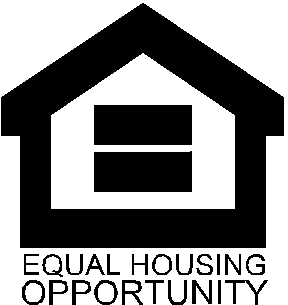 